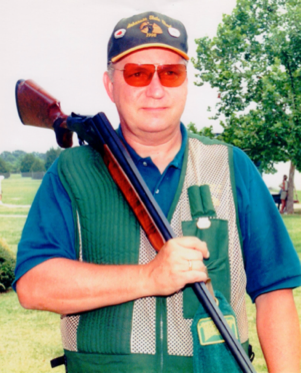 David Morris1999David has a long history of shooting and service to the ASTF.  An Arkansas native, David has shot trap and served as our Federation’s Treasurer for approximately 20 years.  David, a recipient of multiple medals following a tour of duty in Vietnam, has also worked at Remington Arms for almost 30 years.David, along with his wife Phyllis, has served and worked tirelessly for the ASTF, manning the desk at every single Arkansas State Shoot, collecting entry fees, logging scores, calculating the option money, printing lists of shooters and winnings, and writing the checks.  He also has performed in the same capacity at each one of the Southwest Zone shoots hosted by Arkansas, as well as each one of the ATA sanctioned shoots held at the Remington Gun Club.  David has kept detailed and meticulous financial records for the ASTF, maintained mailing lists, and has been responsible for collecting ad money for the state shoot program booklet the past several years.Some of David’s major shooting wins include two Southwest Zone Singles Championships, Class Champion both in 1993 and in 1997 (with a perfect 200 straight and 124/125 in the shootoff).  He has five other Southwest Zone wins: three club championships in the singles category and two handicap wins.  David has two Class Championships in State Shoot Singles, two Remington Handicap yardage Championships, four Class Championships State Shoot Doubles, and one Class Championship in the prestigious High All-Around Championship.David’s shooting and accounting skills, along with his dedication and hard work, have won him statewide respect and admiration.  The ASTF owes him a world of thanks!